Publicado en ALELLA el 11/12/2018 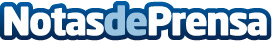 Hasekura Tsunenaga, un legendario Samurái que visitó Cataluña hace 4 siglosEl legendario Samurái HASEKURA Tsunenaga, líder de la embajada japonesa KEICHO que viajó a Occidente hace 4 siglos, visitó Barcelona y Montserrat entre otras localidades catalanas, antes de partir hacia el Vaticano. 
Esta es la sorprendente revelación que se dio a conocer en el acto "Las Huellas de Samurái en Cataluña" que tuvo lugar el pasado 30 de Noviembre en el teatro principal de BadalonaDatos de contacto:SAMURAIS MEDITERRANEOS935408161Nota de prensa publicada en: https://www.notasdeprensa.es/hasekura-tsunenaga-un-legendario-samurai-que Categorias: Nacional Cine Historia Educación Cataluña http://www.notasdeprensa.es